EXPOSICIÓN DE MOTIVOSProyecto de ley No           de 2020 Cámara“Por medio del cual se declara Patrimonio Cultural, Artístico y Folclórico de la Nación, el Carnaval Multicolor de la Frontera, celebrado en el municipio de Ipiales (departamento de Nariño)”Antecedentes del proyecto de ley:En el año 2008, mediante el acuerdo No. 036 del 28 de noviembre de 2008, el Concejo Municipal de Ipiales, por iniciativa del alcalde de la época, Hernán Gustavo Estupiñán Calvache denomino al Carnaval de Negros y blancos que se celebraba en la ciudad de Ipiales, como: “Carnaval Multicolor de la Frontera”. Posteriormente en el año 2012, mediante el acuerdo No. 026 del 10 de agosto de 2012, el Concejo Municipal de Ipiales, declaró “Patrimonio Cultural e Inmaterial del Municipio de Ipiales al Carnaval Multicolor de la Frontera”justificación de la iniciativa: En uno de los lugares más emblemáticos de Colombia, geográficamente hablando, el Carnaval Multicolor de la Frontera, sale a escena en la ciudad de Ipiales, a principios del mes de enero de cada año, para rendir tributo al arte y la cultura del Departamento de Nariño, bajo un lenguaje de integración, que da vida a una fiesta popular única en sus calles, bajo la mirada de ciudadanos del país y del exterior.Hoy, su patrimonio cultural ha trascendido en el tiempo –de generación en generación- que, en términos cuantitativos y cualitativos, se ha traducido en un crecimiento y expansión exponencial en la última década, generando identidad, empleo, impacto económico y social, gracias a la cosmovisión de su juego lúdico y su homenaje a la vida.El Carnaval Multicolor de la Frontera tiene su fortaleza en la apropiación de sus raíces y su esencia que orienta el presente y futuro de la ciudad de Ipiales y la ex Provincia de Obando, donde las nuevas generaciones son protagonistas de una celebración de origen tri-etnico (hispánica, indígena y afro) que, a través del tiempo, se elevó a una manifestación de valores endógenos correspondientes e imaginarios propio del sector urbano y rural.El impacto de la puesta en escena de la fiesta popular año tras año, ha hecho levantar a los asistentes de sus asientos, mezclarse con los danzantes del Carnaval, en un hecho inédito, en una frontera viva con el Ecuador, que invita a que la cita cultural posea un alto sentido de profesionalización e internacionalización, con el liderazgo de los cultores y artistas.El Carnaval Multicolor de la Frontera, es en esencia una invitación –a los ciudadanos del mundo- para que sean negros y blancos por un día.  La ciudad de Ipiales es un laboratorio de cultura que, bajo el Gobierno del Presidente Ivan Duque Márquez, le apuesta a la construcción de una nueva Colombia en paz, a través de la cultura y la magia de la fiesta popular fronteriza.En la fiesta popular no hay color. No hay raza. No hay condición social. Su magia y su mensaje, se concentra en que tiende puentes entre los colombianos y extranjeros. Puentes a partir de la cultura y la lúdica. En ella, prima la tradición, la sana diversión en paz, frente a la tendencia comercial que se toman otras citas culturales del país.Quién llega a la ciudad de Ipiales y la ex Provincia de Obando al carnaval durante los días 31 de diciembre, 2,3,4,5,6 y 7 de enero conoce y entiende, jugando en el Carnaval; la dimensión de la fiesta popular. Un trabajo artesanal excepcional. Por ello, la cita cultural tiene hoy, presencia en otros Carnavales del país e incluso en territorio ecuatoriano, en particular en la Provincia del Carchi.El Carnaval Multicolor de la Frontera hace de la calle un gran escenario de cultura, que requiere no solo fortalecerse de la mano de la responsabilidad social, con el propósito que alcance un nivel de eficiencia, con el concurso de la figura de creatividad y productividad. Lo que se coloca en la práctica, es el trabajo en equipo y la consecución del bien común: hacer del Carnaval un punto de encuentro cultural de Nariño con Colombia, bajo una óptica de profesionalización.

Como expresión lúdica para el ciudadano Ipialeño, el Carnaval es una empresa rentable en términos de desarrollo regional, gracias a su impacto cultural, que ha dado frutos a lo largo de la historia. Tiene inmerso, la educación y los valores de una tierra del sur de Colombia, que además alberga, a uno de los Santuarios más hermosos del planeta: el Santuario de La Virgen de las Lajas.

Quién acepta ser parte del Carnaval como actor o espectador, se mete en el alma desde el primer momento. El calor humano es atrapante. Es cobijado por la voluptuosidad de sus paisajes y su música. Esta tierra del sur de Colombia, es sinónimo de confraternidad, de integración y de cultura. Es una región que rechaza la violencia como forma de vida y da luz a la lúdica, para dar paso a un Nariño en blanco y negro, tan cerca de la perplejidad y el asombro. Tan cerca del Ecuador, y, a las puertas del mundo por su vocación artística en todos sus matices.

Para los colombianos y extranjeros, la ciudad de Ipiales es una urbe por visitar y vivir. De conocerla por dentro y por fuera. Descubrir que es una tierra bendecida por Dios, con vocación religiosa, cultural y artística que la convierte en la sorpresa del continente en el siglo XXI. Tras andar en sus caminos y calles quedaran impregnados de su magia, su arte y su olor, con alta dosis de alegría.Los cultores y artistas, no solo buscan hacer bien las cosas, sino que están comprometidos en transmitir el mensaje del Carnaval Multicolor de la Frontera, a cada uno de los públicos que quieren conocer la historia de los Negros y los Blancos. Estos cultores y artistas plasman en sus obras de arte técnicas como el moldeado en icopor y papel encolado o papel mache, las cuales posteriormente, son terminadas con diferentes técnicas de pintura. 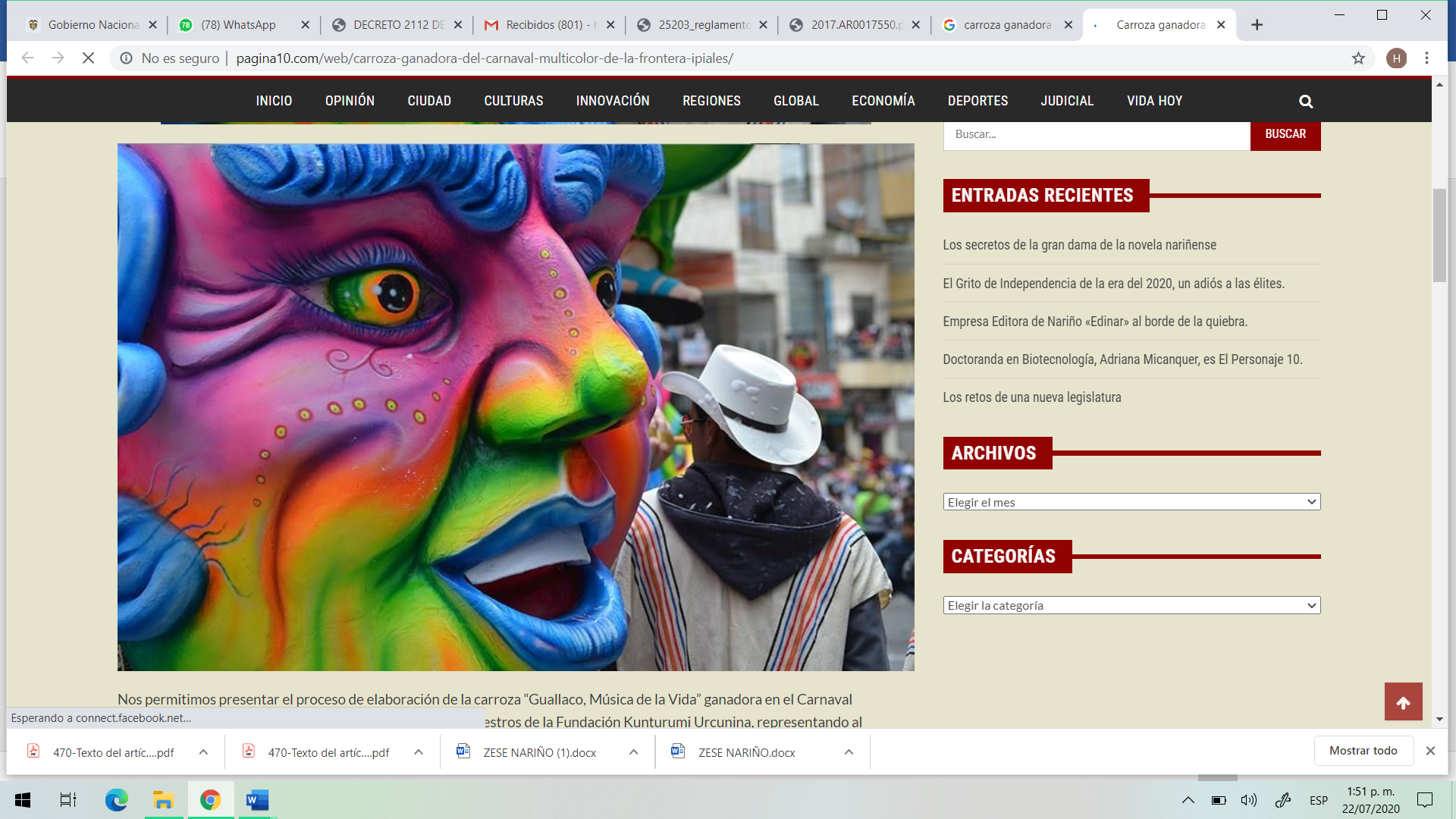 “Guallaco, Música de la Vida” – carroza ganadora 2015 FUENTE: Pagina 10.

Precisamente, son los jóvenes los llamados preservar esta hermosa expresión cultural. Es un mensaje profundo y variado, que adicionalmente, de dar vida a temas coyunturales del país, retoman la historia y la colocan en escena, en un homenaje a la multiculturalidad.

Cada doce meses, desde  el corazón del Carnaval, se realiza un gran esfuerzo para entender y dimensionar la realidad económico-social de la ciudad de Ipiales y del Departamento de Nariño, a través de la cultura que requiere ser fortalecida con sello de patrimonio; está necesita enriquecerse con talento humano idóneo y competente que este a la altura de la fiesta popular con carácter local, regional y mundial.Finalmente, la estructura del Carnaval Multicolor de la Frontera demanda una representación más justa y equitativa de sus actores y artistas que participan en la manifestación. Se precisa de un modelo organizacional contemporáneo con tres dimensiones básicas: una dimensión cultural con referentes patrimoniales, una eficiente dimensión administrativa y financiera y una dimensión organizativa y logística a la altura de la manifestación. Todo por cuenta que la cultura desde la ciudad de Ipiales, es un ser vivo que debe ser reconocida como una manifestación sur colombiana que integra la ex Provincia de Obando, donde por décadas se ha hablado “jugar carnavales” desde sus raíces ancestrales, haciendo posible un intercambio intercultural que levanta aplausos y origina abrazos en la zona limítrofe colombo-ecuatoriana por parte de sus habitantes, así como de los ciudadanos del mundo que le visitan.El Carnaval Multicolor de la Frontera se celebra desde el 31 de diciembre hasta el 7 de enero de todos los años, en la siguiente distribución:Del Marco Normativo: Nuestro Sistema Constitucional y Legal es permisivo con los miembros del Congreso de la República, ya que lo faculta para la presentación de proyectos de ley y/o acto legislativo, cosa contraria de lo que ocurre con otros Sistemas Constitucionales, donde sólo se pueden presentar iniciativas legislativas a través de bancadas.Del Marco Constitucional:Los artículos 150, 154, 334, 341 y 359 N. 3, superiores se refieren a la competencia por parte del Congreso de la República de interpretar, reformar y derogar las leyes; a la facultad que tienen los miembros de las Cámaras Legislativas de presentar proyectos de ley y/o acto legislativo; lo concerniente a la dirección de la economía por parte del Estado; la obligación del Gobierno Nacional en la elaboración del Plan Nacional de Desarrollo; y la prohibición constitucional de que no habrá rentas nacionales de destinación específica, con excepción las contempladas en el numeral 3 del artículo 359 Constitucional.Así mismo la Constitución Política en sus artículos 8º, 63, 72, 88, 95 establece la obligación de proteger y preservar el patrimonio cultural de la Nación Del marco legal: La Ley 397 de 1997, modificada por la Ley 1185 de 2008, en su artículo 4º, señala que el patrimonio cultural de la Nación está constituido por todos los bienes materiales, las manifestaciones inmateriales, los productos y las representaciones de la cultura que son expresión de la nacionalidad colombiana.La Unesco precisamente ha señalado que el patrimonio cultural incluye las innumerables expresiones y tradiciones culturales que las comunidades del mundo han recibido de sus antepasados y transmiten a sus descendientes, a menudo de manera oral, definiéndolos como bienes intangibles, que emanan de una cultura y una tradición de un país, región y comunidad. Este patrimonio vivo, llamado inmaterial, se arraiga en los pueblos como un sentimiento de identidad y de continuidad, del que se apropian y recrean constantemente. (Exposición de Motivos P. L. 288/2009).La Ley 5ª de 1992 (Reglamento Interno del Congreso) dispone en su artículo 140, que la iniciativa legislativa puede tener su origen en las Cámaras Legislativas, y en tal sentido, el mandato legal, dice:Artículo 140. Iniciativa Legislativa. Pueden presentar proyectos de ley:Los Senadores y Representantes a la Cámara individualmente y a través de las bancadas.Una vez analizado el marco constitucional y legal de la iniciativa parlamentaria, el Proyecto de Ley que apunta a declarar el Carnaval Multicolor de la Frontera se encuentra enmarcado dentro del ámbito de la Constitución y la ley; no invade órbitas ni competencias de otras Ramas del Poder Público-Del Marco Jurisprudencial:La Corte Constitucional mediante Sentencia C-731 de 2008, del 23 de julio de 2008, respecto a la iniciativa que tienen los Congresistas, ha manifestado:Esta Corporación se ha pronunciado en múltiples ocasiones acerca de la constitucionalidad de normas que autorizan la realización de ciertos gastos. De manera general, la Corte ha señalado que dichas autorizaciones no vulneran la distribución de competencias entre el Legislador y el Gobierno[1][1]. La Corte ha señalado de manera reiterada que las autorizaciones otorgadas por el legislador al Gobierno Nacional, para la realización de gastos dirigidos a ejecutar obras en las entidades territoriales, son compatibles con las normas orgánicas, y no violan el artículo 151 superior, cuando las normas objetadas se refieren a un desembolso a través del sistema de cofinanciación[2][2]. PROPOSICIÓN:En este orden de ideas, Honorables Congresistas, en conocimiento de los mandatos constitucionales y legales, sometemos a consideración de esta Honorable Corporación, el proyecto de ley “por medio del cual, de declarar Patrimonio Cultural, Artístico y Folclórico de la Nación, al Carnaval Multicolor de la Frontera, celebrado en la ciudad de Ipiales, departamento de Nariño.Atentamente, Hernán Gustavo Estupiñán CalvacheRepresentante a la CámaraDepartamento de NariñoAutorProyecto de ley No           de 2020 Cámara“Por medio del cual se declara Patrimonio Cultural, Artístico y Folclórico de la Nación, el Carnaval Multicolor de la Frontera, celebrado en el municipio de Ipiales (departamento de Nariño)”El Congreso de ColombiaDECRETAArtículo 1. Objeto. Declárese patrimonio Cultural, Artístico y Musical de la Nación, el Carnaval Multicolor de la Frontera, celebrado cada año durante el mes de enero, en el municipio de Ipiales, departamento de Nariño. En donde Se le reconoce la especificidad de la cultura de la Región Andina colombiana, a la vez que se le brinda protección como evento que exalta la identidad nacional.Artículo 2. La nación, a través del Ministerio de Cultura, contribuirá al fomento, promoción, protección, conservación, divulgación y financiación de los valores culturales que se originen alrededor del Carnaval Multicolor de la Frontera.Artículo 3. Exaltación. El Congreso de la República de Colombia exalta al municipio de Ipiales, como promotor de los valores culturales de la región.Artículo 4. Autorícese al Ministerio de Cultura su concurso en la renovación, como patrimonio cultural de la nación desarrollo y financiamiento del patrimonio cultural material e inmaterial de se origine alrededor del Carnaval Multicolor de la Frontera, en los siguientes aspectos:Promoción, conservación, difusión local y nacional Carnaval Multicolor de la Frontera, para la conservación de la identidad cultural.Cooperación para intercambios culturales que surjan a partir del Carnaval Multicolor de la Frontera.Artículo 5. Se autoriza al Gobierno Nacional para que se incorpore dentro del Presupuesto General de la Nación e impulse a través del Sistema de Cofinanciación y del programa Nacional de Concertación Cultural, las apropiaciones necesarias para el desarrollo del Carnaval Multicolor de la Frontera.Artículo 6. Vigencia. La presente ley rige a partir de la fecha de promulgación y deroga toda disposición que le sea contraria.HERNÁN GUSTAVO ESTUPIÑÁNRepresentante a la CámaraDepartamento de NariñoAutor DiaCelebración 31 de diciembre Desfile de años viejos 2 de enero Carnaval de la juventud 3 de enero Carnaval de Provincia, en donde participan los municipios de la exprovincia de Obando.4 de enero Carnavalito – día de los niños 5 de enero Entrada de la familia Ipial.6 de enero Desfile principal7 de enero Bulevar de las carrozas 